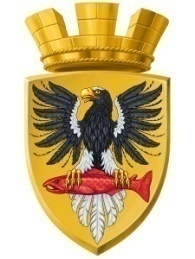 Р О С С И Й С К А Я  Ф Е Д Е Р А Ц И ЯКАМЧАТСКИЙ КРАЙП О С Т А Н О В Л Е Н И ЕАДМИНИСТРАЦИИ ЕЛИЗОВСКОГО ГОРОДСКОГО ПОСЕЛЕНИЯОт 10.12.2019 года                                                                                                                   № 1306-п       г.ЕлизовоОб аннулировании адреса зданию индивидуального жилого дома с кадастровым номером 41:05:0101006:509 	Руководствуясь статьей 14 Федерального закона от 06.10.2003 № 131-ФЗ «Об общих принципах организации местного самоуправления в Российской Федерации», ч.3 ст.5 и ч.3 ст.9 Федерального закона от 28.12.2013 № 443-ФЗ «О федеральной информационной адресной системе и о внесении изменений в Федеральный закон «Об общих принципах организации местного самоуправления в Российской Федерации», Уставом Елизовского городского поселения, согласно Правилам присвоения, изменения и аннулирования адресов, утвержденным постановлением Правительства Российской Федерации от 19.11.2014 № 1221, на основании заявления Блохиной В.М., действующей в интересах Педос Н.В. по доверенности от 09.10.2019, зарегистрированной в реестре за                                             № 4130-н/41-2019-2-1313, и принимая во внимание выписку из Единого государственного реестра недвижимости об основных характеристиках и зарегистрированных правах на объект недвижимости, удостоверяющую снятие с кадастрового учета 29.11.2019 индивидуального жилого дома с кадастровым номером 41:05:0101006:509,ПОСТАНОВЛЯЮ:Аннулировать адрес зданию индивидуального жилого дома с кадастровым номером 41:05:0101006:509 - Камчатский край, р-н Елизовский, г. Елизово, ул.Магистральная, д.35, уникальный номер адреса объекта адресации в государственном адресном реестре - 1c02ffd5-8e08-45cf-b6c9-47f84d56392d.Направить настоящее постановление в Федеральную информационную адресную систему для внесения сведений установленных данным постановлением.Муниципальному казенному учреждению «Служба по обеспечению деятельности администрации Елизовского городского поселения» опубликовать (обнародовать) настоящее постановление в средствах массовой информации и разместить в информационно-телекоммуникационной сети «Интернет» на официальном сайте администрации Елизовского городского поселения.Контроль за исполнением настоящего постановления возложить на заместителя Главы администрации Елизовского городского поселения.Глава администрации Елизовского городского поселения                                                       Д.Б. Щипицын